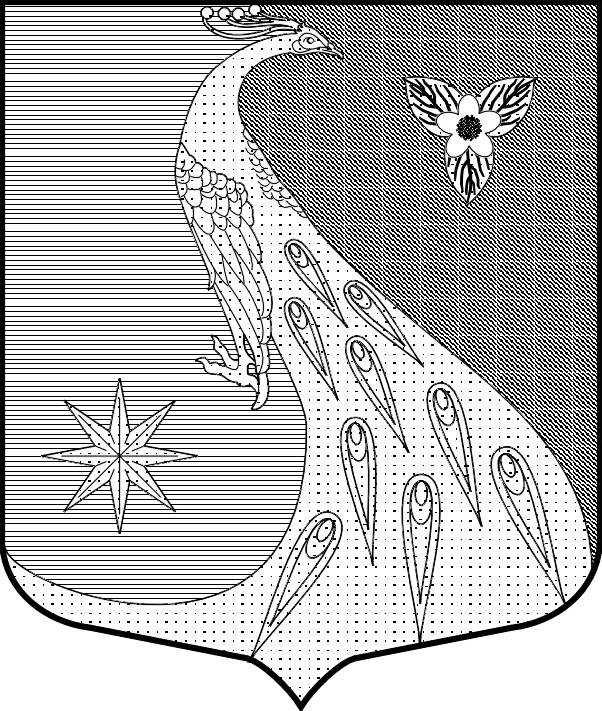 ЛЕНИНГРАДСКАЯ ОБЛАСТЬЛУЖСКИЙ МУНИЦИПАЛЬНЫЙ РАЙОНАДМИНИСТРАЦИЯ СКРЕБЛОВСКОГО СЕЛЬСКОГО ПОСЕЛЕНИЯП О С Т А Н О В Л Е Н И Е	От 18.06.2020 г.                                   № 158О внесении изменений в Приложение № 3 постановления «О порядке проведения конкурсана замещение вакантной муниципальной должностимуниципальной службы в администрацииСкребловского сельского поселений  № 74 от  15.10.2010 г.          1. Утвердить состав конкурсной комиссии по проведению конкурсов на замещение вакантных должностей муниципальной службы в администрации  Скребловского сельского поселения   в следующем составе:Председатель комиссии:Шустрова Елена Алексеевна 	-               глава администрации                                                                              Скребловского сельского поселения Заместитель председателя:Костерин Сергей Валерьевич	-              заместитель главы администрации                                                                             Скребловского сельского поселенияСекретарь:Самохина Светлана Алексеевна    -               специалист 1 категории администрации                                                                           Скребловского сельского поселенияЧлены комиссии:Журавлева Евгения Юрьевна       -              глава Скребловского сельского поселенияШумилова Валентина Федоровна   -             депутат совета депутатов Скребловского                сельского поселенияГлава администрации						Е.А.Шустрова
